Western Australia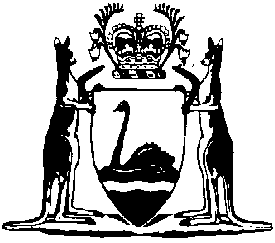 Magistrates Court (Civil Proceedings) Regulations 2011Compare between:[02 Jul 2011, 00-a0-02] and [18 Nov 2013, 00-b0-03]Western AustraliaMagistrates Court (Civil Proceedings) Act 2004Magistrates Court (Civil Proceedings) Regulations 20111.	Citation		These regulations are the  (Civil Proceedings) Regulations 2011.2.	Commencement		These regulations come into operation as follows —	(a)	regulations 1 and 2 — on the day on which these regulations are published in the Gazette;	(b)	the rest of the regulations — on the day after that day.3.	Term used: section		In these regulations — 	section means a section of the  (Civil Proceedings) Act 2004.4.	Jurisdiction conferred by Prohibited Behaviour Orders Act 2010		The jurisdiction conferred on the Court by the Prohibited Behaviour Orders Act 2010 is prescribed for the purposes of section 44(2)(c).5.	Police officer may represent prosecutor	(1)	In this regulation — 	PBO proceedings has the same meaning as in the Prohibited Behaviour Orders Act 2010 section 3(1);	police prosecutor means a police officer who is a prosecutor, as defined in the Prohibited Behaviour Orders Act 2010 section 3(1), in PBO proceedings.	(2)	Where a person is a party to PBO proceedings by virtue of being a police prosecutor, another police officer may, for the purposes of section 44(2)(c), perform the party’s entitlement under section 44(1) in those proceedings.Notes1	This is a compilation of the  (Civil Proceedings) Regulations 2011 following table Compilation tableCitationGazettalCommencementMagistrates Court (Civil Proceedings) Regulations 20111 Jul 2011 p. 2726-7r. 1 and 2: 1 Jul 2011 (see r. 2(a));
Regulations other than r. 1 and 2: 2 Jul 2011 (see r. 2(b))